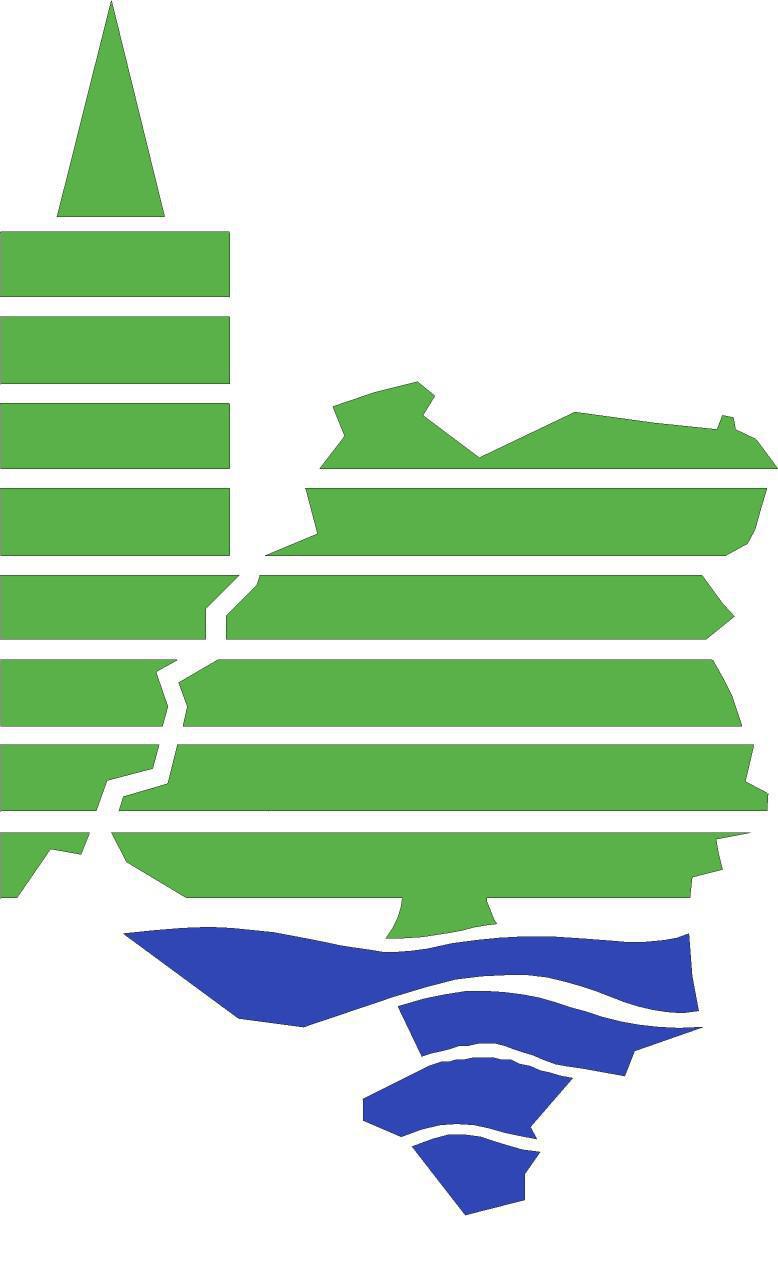 DOFINANSOWANO ZE ŚRODKÓWWOJEWÓDZKIEGO FUNDUSZU OCHRONY ŚRODOWISKAI GOSPODARKI WODNEJ W OPOLU